    ĐẢNG ỦY XÃ VĨNH BÌNH NAM         ĐẢNG CỘNG SẢN VIỆT NAMCHI BỘ TH&THCS VĨNH BÌNH NAM       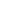                              *      		      Vĩnh Bình Nam, ngày 08 tháng 05 năm 2023SINH HOẠT CHI BỘ: (Tháng 05/2023)Căn cứ Điều lệ Đảng; Hướng dẫn số 12-HD/BTCTW ngày 06/07/2018 của Ban Tổ chức Trung ương, hướng dẫn về nâng cao chất lượng sinh hoạt chi bộ.		Thực hiện chương trình chỉ đạo của Đảng ủy và chương trình công tác của chi bộ; chi bộ TH&THCS VBN tổ chức sinh hoạt lệ tháng 05 với nội dung như sau:1. Phần mở đầu:- Tuyên bố lý do, giới thiệu đại biểu, cử thư ký ghi biên bản.- Thông báo tình hình đảng viên của chi bộ: Tổng số đảng viên trong chi bộ 39 đ/c; chính thức 39; dự bị 0; đảng viên có mặt 39; vắng: ……………………- Thông qua chương trình, nội dung sinh hoạt chi bộ tháng 05/2023.2. Tiến hành sinh hoạt:Kể mẫu chuyện về Bác: đ/c Trần Minh Tiền, bài “Việc gì làm được hãy tự làm lấy”. Phân công đ/c Nguyễn Văn Quân, kể mẫu chuyện về Bác kỳ sinh hoạt chi bộ tháng 06.* Thông qua bản thông tin nội bộ.- Bác Hồ với sự nghiệp giải phóng miền Nam- Tin trong nước:+ Kế hoạch hành động quốc gia chuyển đổi hệ thống lương thực, thực phẩm minh bạch, trách nhiệm và bền vững ở VN đến năm 2030+ Định hướng, nhiệm vụ khai thác, sử dụng bền vững tài nguyên, bảo vệ môi trường biển và hải đảo đến năm 2030, tầm nhìn đến năm 2050- Hoạt động đối ngoại và tình hình thế giới:+ Một số tình hình thế giới thời gian gần đây.* Triển khai các văn bản của Đảng, Nhà nước các cấp.Phần thứ IBÁO CÁO TÌNH  HÌNH THỰC HIỆN NHIỆM VỤ THÁNG 04/20231. Lãnh đạo công tác chính trị tư tưởng: - Thực hiện Quy định số 109-QĐ/TW, ngày 03-01-2018 của Ban Bí thư “về công tác kiểm tra của tổ chức đảng đối với việc tu dưỡng, rèn luyện đạo đức, lối sống của cán bộ, đảng viên”, gắn với việc thực hiện Nghị quyết Trung 4, khoá XII và Chỉ thị 05-CT/TW, ngày 15-5-2016 của Bộ Chính trị. - Chi bộ luôn quan tâm đến công tác giáo dục chính trị tư tưởng cho đảng viên; thường xuyên quan tâm đến công tác tuyên truyền, phổ biến chủ trương đường lối của Đảng, chính sách pháp luật của Nhà nước; từng cán bộ, đảng viên và giáo viên chấp hành tốt chủ trương của Đảng; chính sách, pháp luật của Nhà nước. - Nhìn chung cán bộ đảng viên tư tưởng chính trị ổn định vững vàng, có tinh thần trách nhiệm, gương mẫu, thực hiện tốt nhiệm vụ. 		2. Về học tập và làm theo tư tưởng, đạo đức, phong cách Hồ Chí Minh:Hàng tháng chi bộ phân công đảng viên kể mẫu chuyện về Bác, rút ra được ý nghĩa và bài học kinh nghiệm cho đảng viên, chi bộ. Thực hiện chuyên đề năm 2021 đã đăng ký; sinh hoạt các chuyên đề học tập và làm theo Bác qua các bài trong bản Thông tin nội bộ, tài liệu của Ban tuyên giáo Huyện ủy. Tuy nhiên việc thực hiện cam kết đăng ký học tập chuyên đề 2021 của đảng viên chưa được thường xuyên, chưa có việc làm cụ thể.		3. Về công tác xây dựng tổ chức Đảng và tổ chức cán bộ:- Việc duy trì sinh hoạt lệ chi bộ hàng tháng đảm bảo đúng quy định, đảng viên tham gia sinh hoạt chi bộ tháng 05 đạt 100% ; thực hiện việc thu nộp đảng phí đúng quy định; tuy nhiên, còn vài đc nộp trễ. - Cán bộ đảng viên luôn nêu cao tinh thần trách nhiệm, gương mẫu trong công tác, có ý thức tổ chức kỷ luật, không vi phạm Quy định điều lệ đảng.	- Về công tác tổ chức, nhân sự: nhân sự ổn định, phân công CB-GV vừa dạy vừa ôn thi; đảng viên thực hiện nhiệm vụ khá tốt theo sự phân công của chi bộ.4. Về công tác kiểm tra, giám sát: Thông qua báo cáo tự giám sát đồng chí: Trần Thanh Sang, Nguyễn Thị Hồng.		5. Về lãnh đạo công tác đoàn thể:		5.1. Công đoàn.- Họp BCH Công đoàn quý II/2023; Họp Công đoàn; Tuyên truyền Pháp luật, chính sách; Tuyên truyền phòng chống dịch bệnh covid-19.- Vận động đoàn viên tham gia cuộc thi viết và phóng sự về phong trào thi đua yêu nước trên địa bàn tỉnh năm 2023, thi GVDG vòng huyện.- Xây dựng kế hoạch  thi đua tháng công nhân. Rà soát nâng lương quý I/2023. Nghỉ giỗ tổ Hùng vương.- Đại hội CĐCS; Nghị lễ 30/04-01/05.-Kiểm điểm thực hiện quy chế  phối hợp, quy chế dân chủ, quy chế làm việc.- Kiểm điểm thực hiện quy chế làm việc quy chế làm việc của UBKT.Chấm điểm phân loại UBKT.- Xây dựng kế hoạch phát động phong trào"Xanh- Sạch -Đẹp, bảo đảm an toàn vệ sinh lao động".- Tuyên truyền  kỷ niệm 48 năm Ngày giải phóng miền Nam, thống nhất đất nước (30/04/1975 - 30/04/2023); Kỷ niệm  ngày Quốc tế lao động (1/5).5.2. Đoàn - Đội.- Duy trì sinh hoạt dưới cờ đầu tuần, các hoạt động vệ sinh trường lớp.- Tuyên truyền giáo dục kỹ năng sống, về thái độ học tập của học sinh; thực hiện tốt nội quy nhà trường, ATGT-PCMT, phòng, chống dịch bệnh Covid-19.- Tham gia cuộc thi kiến thức Lịch sử do HĐĐ huyện phát động.- Bồi dưỡng kỹ năng cho BCH Liên đội, đội cờ đỏ, tập nghi thức đội.- Phát động phong trào của Nhà thiếu nhi, liên hoan làn điệu dân ca.- Triển khai cuộc thi “Bác Hồ với thiếu nhi – Thiếu nhi với Bác Hồ”.- Báo cáo công tác đội, phòng chống ma túy trong trường học. 6. Lãnh đạo thực hiện nhiệm vụ chính trị của cơ quan, đơn vị:- Tham gia chấm thi GVDG giỏi huyện (An, Mal)- Phối hợp CĐ tổ chức ĐH công đoàn.- Bàn giao cơ sở vật chất xây mới 6 phòng học.- Thực hiện chương trình tuần theo quy định. Tiếp tục dự giờ kiểm tra toàn diện GV.- Tổ chức kiểm tra chấm bài hoàn thành điểm, cập nhật vào điểm Smas, CSDL kịp thời.- Chỉ đạo giáo viên dạy tăng tiết lựa chọn chương trình phù hợp, có kế hoạch; sổ đầu bài phê duyệt đầy đủ.- Tiếp tục phụ đạo học sinh yếu kém đạt chuẩn kiến thức; bồi dưỡng học sinh giỏi dự nguồn cho năm sau.-  Chuẩn bị kiểm tra hồ sơ học bạ lớp 5, lớp 9 lập danh sách học sinh hoàn thành chương trình Tiểu học, học sinh dự xét tốt nghiệp THCS.- Duyệt hồ sơ các bộ phận, tổ trưởng, giáo án giáo viên.6.1. Chuyên môn Tiểu học:* Ưu điểm- Thực hiện công tác giảng dạy đúng, đủ tiết hết tuần 32.- Tham dự sinh hoạt chuyên môn cấp huyện- Xây dựng Kế hoạch tổ chức xây dựng Ma trận, đề cương, phân công giám sát, coi, chấm bài kiểm tra cuối năm học 2022-2023- Hoàn thành Ma trận và đề cương ôn tập cuối năm học 2022-2023- Kiểm tra hồ sơ nộp đúng quy định.- Thường xuyên phụ đạo, bồi dưỡng nâng cao chất lượng.- Kiểm tra hồ sơ học sinh lớp 5* Hạn chế:- Một vài đồng chí xây dựng đề cương ôn tập sao chép, trình bày không đúng quy định làm ảnh hưởng cho chuyên mất nhiều thời gian kiểm tra chỉnh sửa.6.2. Chuyên môn THCS:*Ưu điểm: - Thực hiện chương trình tuần 30,31,32,33,34 đúng kế hoạch.- Giáo viên tiếp tục phụ đạo HS yếu kém. Dạy tăng tiết 03 môn Văn, Toán, Tiếng Anh lớp 9 đúng quy định.- GVCN lớp 9 đã thông báo cho học sinh ôn thi đầu vào lớp 10 kịp thời.- Đ/c Mal, Thế, Chinh đã kiểm tra hồ sơ lớp 9, rà soát thông tin xét tốt nghiệp lần 1.- Học sinh tham gia cuộc thi Vnedu.- Tổ chức ôn tập cuối kì 2 tất cả các môn theo kế hoạch.- GVBM xây dựng ma trận, đặc tả đề kiểm tra cuối kì 2. Duyệt đề, niêm phong đề đúng theo quy định.- Tham gia hội đồng bỏ phiếu lựa chọn SGK 8 cấp tỉnh: 05/4/2023 đúng quy định.- Lao động lên kế hoạch, tổ chức lao động, vệ sinh, sắp xếp các phòng đón BGK về chấm thi GVDG cấp huyện; thi học kì 2.- Giáo viên tham gia thi GVDG cấp huyện từ 5-15/4/2023 (Thọ, Út Em, Đen).- Phối hợp tham gia hội trại trưng bày sách.- GV khai thác triệt để ĐDDH sẵn có ở phòng thiết bị - thư viện, đẩy mạnh ứng dụng CNNN, tự làm ĐDDH.- TTCM tổ chức dự giờ thanh tra toàn diện giáo viên trong tháng 4.- Tổng hợp công tác tháng 4 và đề ra kế hoạch tháng 5/2023.*Hạn chế: - Nộp đề chưa đúng quy định (Đinh Dũng).- Giáo viên cập nhật hồ sơ viên chức còn chậm, chưa đúng yêu cầu.* Phổ cập: Duy trì sĩ số học sinh phổ thông; cập nhật hồ sơ, phần mềm, báo cáo tiến độ thực hiện.* Công tác tài vụ - CSVC - Các bộ phận.- Chuyển lương cho CB-GV, tổng hợp thanh công tác phí đến hết quý I.- Tham mưu Hiệu trưởng cân đối khi phí chi các hoạt động chuyên môn, các phong trào khác, mua sắm tài sản, sửa chữa CSVC.- Hoàn thành hồ sơ nâng lương đợt I/2023 nộp Phòng GD.- Đăng nộp học phí dứt điểm về kho bạc Nhà nước, xây dựng kế hoạch chi.+ Văn thư: Trực văn phòng cập nhật công văn đi, đến vào sổ kịp thời; sắp xếp hồ sơ, học bạ, cập nhật sổ đăng bộ đầy đủ.+ Thư viện - Thiết bị: Sắp xếp các loại sách, thiết bị ĐDDH ngăn nắp thể hiện trên sổ sách đầy đủ. Hoàn thành báo cáo thiết bị lớp 1. Hoàn thành các loại hồ sơ theo quy định.+ Nhắc nhở HS-GV mượn sách, ĐDDH; tổng hợp báo cáo cuối tháng.+ Lao động: Phối hợp GVCN, TPT lao động vệ sinh trường lớp sạch sẽ.+ Y tế trường học - Nha học đường: Phối hợp GV theo dõi sức khỏe học sinh báo cáo hàng tháng cho trạm y tế; tuyên truyền, hướng dẫn cho học sinh phòng ngừa các dịch bệnh, vệ sinh cá nhân; phòng, chống dịch Covid - 19.		7. Nhận xét, đánh giá chung.* Ưu điểm: - CB-GV, đảng viên chấp hành tốt Chủ trương của Đảng, chính sách pháp luật của Nhà nước; thực hiện tốt công tác tuyên truyền phòng chống dịch cho HS.- Các bộ phận chủ động thực hiện nhiệm vụ, báo cáo kịp thời cấp trên.	          * Hạn chế:	- Giáo viên cập nhật hồ sơ viên chức còn chậm, chưa đúng yêu cầu- Một vài đồng chí xây dựng đề cương ôn tập sao chép, trình bày không đúng quy định làm ảnh hưởng cho chuyên mất nhiều thời gian kiểm tra chỉnh sửa - Các khoản thu GVCN thu, đăng nộp còn chậm chưa đạt yêu cầu.Phần thứ IITRIỂN KHAI CHƯƠNG TRÌNH CÔNG TÁC THÁNG 05/20231. Về lãnh đạo công tác chính trị tư tưởng: - Chi bộ luôn quan tâm quán triệt đảng viên về tư tưởng chính trị phải kiên định vững vàng, nêu cao tinh thần trách nhiệm, gương mẫu trong công tác, thực hiện tốt các cuộc vận động của Đảng, của ngành, các cấp phát động, chấp hành sự phân công của tổ chức.- Thực hiện nghiêm túc điều lệ đảng, tu dưỡng, rèn luyện đạo đức của cán bộ đảng viên, không vi phạm điều lệ đảng quy định.		2. Về học tập và làm theo tư tưởng, đạo đức, phong cách Hồ Chí Minh:Mỗi cán bộ đảng viên phải tự nâng cao ý thức về học tập và làm theo tư tưởng, đạo đức phong cách Hồ Chí Minh, bám sát bản đăng ký cam kết chuyên đề 2021 thực hiện bằng việc làm cụ thể.		3. Về công tác xây dựng tổ chức Đảng và tổ chức cán bộ:	- Chuẩn bị cũng cố hồ sơ tiếp đoàn kiểm tra đảng ủy xã (nếu có)	- Duy trì sinh hoạt lệ chi bộ đảm bảo chất lượng sinh hoạt, nghiêm túc phê bình những những hạn chế, yếu kém của đảng viên và chi bộ. - Cán bộ đảng viên phải nêu cao tinh thần trách nhiệm, gương mẫu có ý thức tổ chức kỷ luật, không vi phạm Quy định của Bộ chính trị về những điều đảng viên không được làm. Đóng góp ý kiến xây dựng Chi bộ trong sạch vững mạnh.	- Về công tác tổ chức, nhân sự: - Đảng viên nghiêm túc thực hiện nhiệm vụ theo phân công của Chi bộ.4. Về công tác kiểm tra, giám sát: Thông báo giám sát 2 đồng chí: Trần Thu Nhì và Đinh Văn Dũng thông qua kỳ sinh hoạt chi bộ tháng 6.		5. Về lãnh đạo công tác đoàn thể:		5.1. Công đoàn.- Họp Công đoàn; Tuyên truyền Pháp luật, chính sách. Thu đoàn phí tháng 5; Tuyên truyền phòng chống dịch bệnh covid-19. -Tiếp tục phát động phát động phong trào thi đua tháng công nhân.- Kiện toàn lại hồ sơ Công đoàn .- Tham gia chấm điểm Công đoàn cụm số 2- Tiếp tục phát động phong trào góp vốn xoay vòng- Tuyên truyền kỷ niệm 133 năm ngày sinh Chủ tịch Hồ Chí Minh(19/05/1890-19/05/2023).-Tham gia HĐTĐKT đơn vị xét khen thưởng năm học 2022-2023. Xét nữ 2 giỏi.- Tổng kết thi đua tháng công nhân, báo cáo về LĐLĐ huyện.- Bình xét thi đua Công đoàn cuối năm. Báo cáo, gửi hồ sơ thi đua về LĐLĐ huyện.Phối hợp chính quyền tổ chức tổng kết năm học.5.2. Đoàn - Đội.- Duy trì SHDC đầu tuần tuyên truyền học sinh thực hiện tốt nội quy nhà trường, ATGT-PCMT, 05 điều Bác Hồ dạy. Nhắc nhở học sinh vệ sinh, chăm sóc cây.- Tham mưu xã đoàn, mở lớp cảm tình đoàn cho hs và tổ chức lễ kết nạp. - Bồi dưỡng kỹ năng cho BCH Liên đội, đội cờ đỏ, tập nghi thức đội.- Tổ chức các hoạt động ngoại khóa, dự thi các phong trào (nếu có).- Thực hiện chương trình phát thanh măng non, học đường.- Tổng hợp khen thưởng các phong trào, học sinh giỏi chuẩn bị cho tổng kết năm học. Củng cố hồ sơ cuối năm, cung cấp minh chứng chấm điểm thi đua cụm.6. Lãnh đạo thực hiện nhiệm vụ của cơ quan, đơn vị:- Họp HĐ-CM, chi bộ tháng 05 triển khai kế hoạch công tác tháng.- Chỉ đạo ôn tập tổ chức thi cuối kì theo lịch của Phòng GD-ĐT. - Tiếp tục dự giờ đánh giá chuẩn nghề nghiệp, kiểm tra toàn diện giáo viên hoàn thành hồ sơ trong tháng 5.- Chấm bài vào điểm hồ sơ sổ sách, phần mềm quản lý học sinh, học bạ.- Kiểm tra hoàn thành học bạ lớp 5, lớp 9. Tổ chức xét hoàn thành chương trình tiểu học; xét tốt nghiệp THCS.- Tiếp tục dạy cho hết chương trình học kỳ II, trả bài, sữa bài kiểm tra.- Họp xét hạnh kiểm học sinh, xét danh hiệu HSG, HS tiên tiến. - Họp PHHS cuối năm.- Duyệt hồ sơ sổ sách các bộ phận, tổ chuyên môn, giáo viên cuối năm.	- Họp đánh giá chuẩn nghề nghiệp giáo viên, Hiệu trưởng, Phó Hiệu trưởng; đánh giá công chức, viên chức cuối năm, xét thi đua khen thưởng.- Hoàn thành tập huấn chương trình GD phổ thông 2018- Đáng giá chuẩn nghề nghiệp, công chức, xét thi đua chuẩn bị tổng kết năm học 2022-2023.6.1 Chuyên môn Tiểu học:	- Tiếp tục thực hiện chương trình giảng dạy từ tuần 33 đến tuần 34, ôn tập theo đề cương.	- Duyệt đề kiểm tra và sao in đề kiểm tra đối với các môn có bài kiểm tra cuối năm.	- Chỉ đạo thực hiện đánh giá thường xuyên đúng năng lực, đối tượng học sinh theo từng mức đạt đúng với thông tư áp dụng ở từng khối lớp đối với các môn không có bài kiểm tra và đánh giá định kỳ đối với các môn có bài kiểm tra cuối năm học.	- Cập nhật kết quả lên phần mềm Smas, Sổ chủ nhiệm, học bạ bằng giấy, xuất học bạ. 	- Xét học sinh hoàn thành CT lớp học và HTCT tiểu học	- Xét học sinh khen thưởng cuối năm	- Bàn giao chất lượng cuối năm học	- Xây dựng Kế hoạch tổ chức dạy rèn luyện trong hè	- Báo cáo phần mềm Cơ sở dữ liệu và tổng kết năm học	- Xây dựng Kế hoạch, phân công tuyển sinh trẻ vào lớp 1 năm học 2023-2024.	- Triển khai Quyết định số 1119/QĐ-UBND, ngày 27/04/2023. Quyết định Danh mục sách giáo khoa lớp 4 sử dụng trong cơ sở giáo dục từ năm học 2023-2024 trên địa bàn tỉnh Kiên Giang.	- Tuyên truyền đến phụ huynh và học sinh tên sách sử dụng năm học 2023-2024 theo danh mục từ lớp 1 đến lớp 4.  Riêng lớp 5 sử dụng sách hướng dẫn học. 	- Giáo viên hoàn thiện tất cả hồ sơ nộp về chuyên môn và bài Thu hoạch bồi dưỡng thường xuyên cá nhân.6.2 Chuyên môn THCS:- Tổ chức thi cuối kì 2 từ 08/5-11/05/2023.- Coi thi, chấm thi, vào điểm theo lịch phân công.	- Cập nhật kết quả lên phần mềm Smas, Sổ chủ nhiệm, học bạ bằng giấy, xuất học bạ. - Báo cáo kết quả thi về PGD trước 15/05/2023.- Xét tốt nghiệp lớp 9.- Đăng ký trực tuyến tuyển sinh lớp 10.	- Xét học sinh khen thưởng cuối năm.	- Bàn giao chất lượng cuối năm học.	- Xây dựng Kế hoạch tổ chức dạy rèn luyện trong hè.	- Báo cáo phần mềm Cơ sở dữ liệu và tổng kết năm học.	- Xây dựng Kế hoạch, phân công tuyển sinh trẻ vào lớp 6 năm học 2023-2024.	- Triển khai Quyết định danh mục sách giáo khoa lớp 8 sử dụng trong cơ sở giáo dục từ năm học 2023-2024 trên địa bàn tỉnh Kiên Giang.	- Tuyên truyền đến phụ huynh và học sinh tên sách sử dụng năm học 2023-2024 theo danh mục từ lớp 6 đến lớp 8.  Đặt sách trước 25/05/2023.	- Giáo viên hoàn thiện tất cả hồ sơ nộp về chuyên môn và bài Thu hoạch bồi dưỡng thường xuyên cá nhân.* Phổ cập: Báo cáo tiến độ thực hiện theo yêu cầu cấp trên (nếu có). 	* Công tác tài vụ - CSVC - Các bộ phận:- Chuyển lương tháng 05 cho CB-GV, tổng hợp thanh công tác phí.  - Tiếp tục tham mưu Hiệu trưởng sửa chữa CSVC, phòng học.- Kế toán, thủ quỹ cập nhật hồ sơ chứng từ quyết toán trong tháng, báo cáo. - Văn thư sắp xếp hồ sơ sổ sách văn phòng, theo dõi cập nhật công văn đi, đến ghi sổ; cập nhật sổ đăng bộ; hoàn thành các mảng báo cáo. - Thư viện: Tổng hợp các loại sách sắp xếp khoa học phân loại sách theo thư mục; thu hồi các loại sách cho GV-HS mượn trong năm học; kiểm kê các loại sách báo cáo năm (có biên bản có số liệu).- Thiết bị tổng hợp số lần GV mượn ĐDDH, kiểm kê tài sản các loại ĐDDH báo cáo năm (có biên bản kiểm kê số thiết bị hư hỏng không sử dụng được).- Bộ phận lao động: Phối hợp GVCN, bộ phận đoàn đội tổ chức cho học sinh lao động vệ sinh trường lớp trước khi kết thúc năm học, các điểm lẻ GVCN chủ động vệ sinh trước nghỉ hè, CSVC phòng học khóa cửa niêm phong gửi chính quyền địa phương, người dân lân cận.- Bộ phận y tế trường học theo dõi sức khỏe học sinh, tuyên truyền phòng, chống các dịch bệnh; tiếp đoàn Y tế khám sức khỏe học sinh.	Trên đây là báo tình hình thực hiện nhiệm vụ chính trị tháng 04 và chương trình công tác trọng tâm tháng 05 của chi bộ; các đ/c đảng viên trong chi bộ căn cứ chức năng nhiệm vụ thực hiện tốt kế hoạch này. * Ý kiến Đảng viên, tổng hợp ý kiến	* Định hướng tư tưởng đảng viên, đánh giá chất lượng buổi sinh hoạt chi bộ* Kế hoạch được thư ký triển khai đến toàn thể đảng viên trong chi bộ nhà trường.* Chủ tọa kết luận; thực hiện Nghị quyết.  Nơi nhận:							                         T/M CHI BỘ	- Đảng ủy xã VBN (b/c);			  			                        BÍ THƯ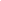 - Đảng viên trong CB;- Lưu: chi bộ.	   		    				             		                 Nguyễn Trường An